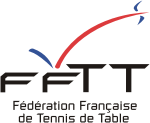 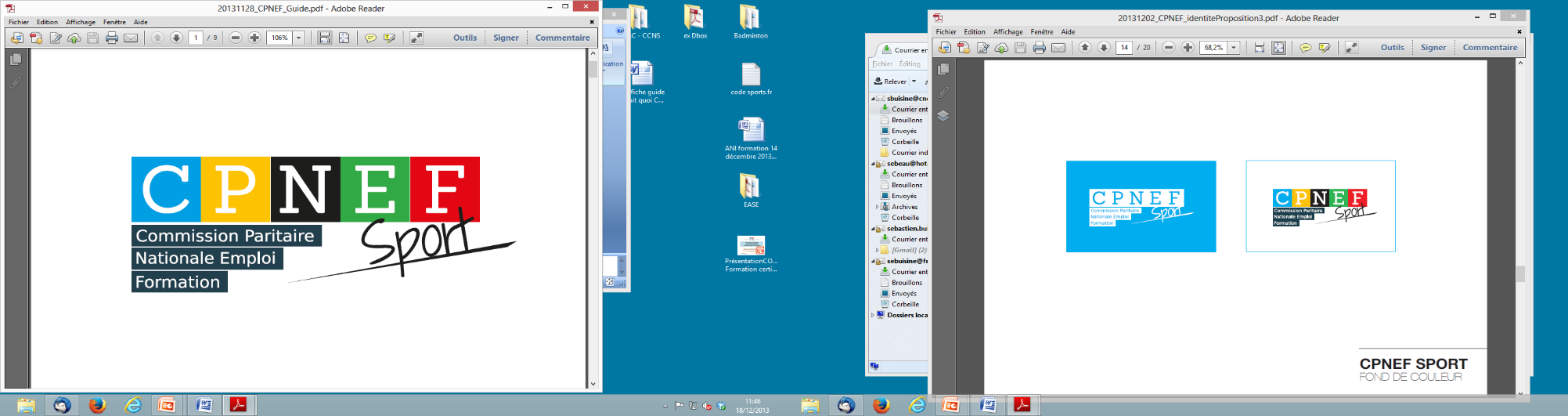 CERTIFICAT DE QUALIFICATION PROFESSIONNELLEDE MONITEUR TENNIS DE TABLEVALIDATION DES ACQUIS DE L'EXPERIENCE A adresser au Référent Technique RégionalPréambule Les personnes qui peuvent JUSTIFIER d’au moins 600 heures d’expérience professionnelle ou bénévole en lien avec le CQP sur les 5 dernières années peuvent déposer une demande de validation des acquis de l’expérience auprès de la Fédération Française de Tennis de Table.Attention, le candidat ne peut déposer qu'une seule demande pendant la même année civile.Pré-requisLes dossiers ne remplissant pas ces conditions ne seront pas transmis au jury national.Nom : _________________________________________________________________________Prénom : ______________________________________________________________________Date et lieu de naissance : _______________________________________________________Nationalité : ___________________________________________________________________Adresse : _____________________________________________________________________Code Postal : ___/___/___/___/___	Ville : _____________________________________Tél : ___/___/___/___/___	Mobile : ___/___/___/___/___Courriel : _______________________________________@____________________________Classement : __________________________________________________________________Emploi actuel : _________________________________________________________________Motivations de la demande : ____________________________________________________________________________________________________________________________________________________________________________________________________________________________________________________________________________________________________________________________________________________________________________________________________________________________________________________________________________________Formation et Expérience Professionnelled’Enseignement de la Discipline SportiveBrevets fédéraux et diplômes d'arbitres obtenusMettre une croix dans la case correspondanteDiplômes obtenus notamment d’études générales Expériences d’encadrement en relation avec la demande du CQP Moniteur Tennis de Table*en relation avec les attestations jointes à votre demandeExpériences de vie de club (organisation de tournoi interne, activités administratives, animations diverses…)*en relation avec les attestations jointes à votre demandeDescription de vos expériences en lien avec le CQP de Moniteur Tennis de TableVous devez décrire 4 expériences issues de votre pratique :2 expériences d’encadrement sur 2 publics différents mettant en avant la dimension pédagogique de l’activité,Une expérience de vie de club,Une expérience d’encadrement mettant en avant la prise en compte de la sécurité des pratiquants (entretien du matériel, conseils donnés aux seniors…). Chacune de ces descriptions doit permettre au jury de vous voir en action et de comprendre vos choix et stratégies.Pour vous aider :      Vous devez rédiger une analyse des tâches que vous avez réalisées dans le cadre de ces pratiques en précisant :Le contexte et en particulier en décrivant l’entreprise ou l’organisme dans lequel vous travaillez.Les objectifs poursuivis.Les interlocuteurs concernés (collègues, hiérarchie, clients, usagers, partenaires).Le type de responsabilités que vous exercez :a) vous appliquez les instructions qui vous sont données,b) vous avez des objectifs à atteindre et vous êtes contrôlé,c) vous fixez vous-même vos objectifs et vous vous auto-contrôlez.Votre engagement personnel.Les moyens mis à votre disposition.Les méthodes mises en œuvre.Les difficultés rencontrées et les solutions que vous avez pu apporter. Vous mettrez en valeur votre expérience et votre implication en écrivant à la première personne du singulier.Possibilité d’être guidé et accompagné par le Référent Technique Régional CQP ou d’autres organismes de formations.Rédaction de 2 expériences d’encadrement sur 2 publics différents mettant en avant la dimension pédagogique de l’activité.1ère expérience d'encadrement (20 lignes minimum et le candidat n'est pas tenu de se limiter à une seule page, écriture 12 Times New Roman)2ème expérience d'encadrement sur un autre public (20 lignes minimum et le candidat n'est pas tenu de se limiter à une seule page, écriture 12 Times New Roman)Rédaction d’une expérience de vie de club (20 lignes minimum et le candidat n'est pas tenu de se limiter à une seule page, écriture 12 Times New Roman)Rédaction d’une expérience d’encadrement mettant en avant la prise en compte de la sécurité des pratiquants (entretien du matériel, conseils donnés aux seniors…). (20 lignes minimum et le candidat n'est pas tenu de se limiter à une seule page, écriture 12 Times New Roman)Je soussigné(e)						, atteste sur l’honneur de l’exactitude des renseignements donnés ci-dessus et sollicite au regard des attestations fournies et des expériences décrites la validation de tout ou partie du certificat de qualification professionnelle de « Moniteur de Tennis de Table ».Au regard de mon dossier, je demande la validation des blocs de compétences : (Mettre une croix dans les cases correspondantes).	 BC 1 (accueil en sécurité des publics)					 BC 2 (encadrement des séances)						 BC 3 (dynamisation dans et autour de l'activité	)		 BC4 (intégration environnement interne et externe)		 BC5 (protection des personnes)			Diplôme PSC1Le candidat peut demander un entretien au jury, de même que le jury peut demander à entendre le candidat. Dans ce cas, le candidat est tenu de se présenter.Pièce à fournir :Une photocopie du diplôme PSC1 (premiers secours ou autre diplôme admis en équivalence).Une photocopie de la carte nationale d'identité.Un certificat médical de non contre-indication à la pratique du tennis de table datant de moins de 3 ans (par rapport à la date limite d'inscription) ou une licence sportive en tennis de table en cours de validité.Les photocopies des diplômes fédéraux obtenus ou attestations.Les attestations et/ou fiches de salaire des associations ou autres organismes (justifiant les expériences).Un courrier de demande d’entretien avec le jury si le candidat sollicite cet entretien.Un chèque de 75 € à l'ordre de la FFTT concernant les frais de gestion du dossier.Fait à                                	, le                            Signature du candidat :DOSSIER A RETOURNER A LA LIGUE A L'ATTENTION DU REFERENT REGIONAL CQP. La date du jury national ainsi que la date limite de réception du dossier sont mentionnées sur le site de la FFTT.1PSC1 ou autre diplôme admis en équivalence (précisez)2Certificat médical de non contre-indication à la pratique du tennis de table datant de moins de 3 ans (par rapport à la date limite d'inscription) ou une licence sportive en tennis de table en cours de validité318 ans à la date limite d'inscriptionIntituléOui (1)Non (1)Entraîneur DépartementalAnimateur Fédéral ou Jeune Animateur FédéralInitiateur de ClubArbitre de Club Entraîneur RégionalInitiateur FédéralArbitre Régional Entraîneur Fédéral IntituléDateLieuNom et adresse de la structure FonctionPublic pongiste concernédatesNombre d’heures Récapitulatif nombre de mois* : Récapitulatif nombre d’heures* :Nom et adresse de la structure Action réaliséePublic pongiste concernéDates Nombre d’heures par actionRécapitulatif nombre de mois* : Récapitulatif nombre d’heures* :